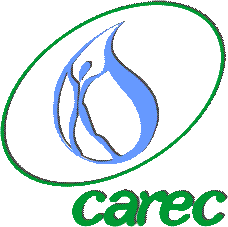 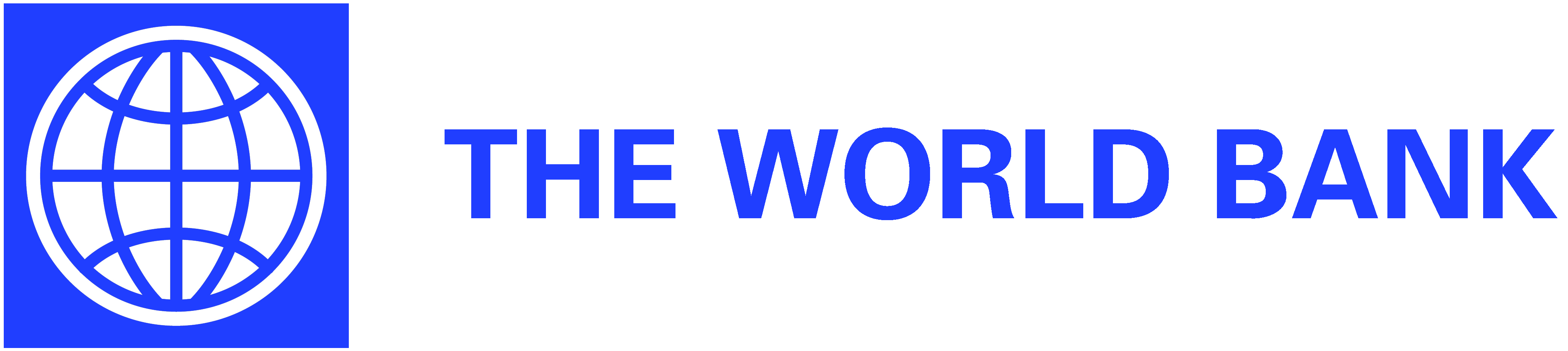 Региональный экологический центр Центральной Азии при поддержке Института Всемирного банкаКонкурс студенческих заявок на проведение исследованияРуководство для заявителейСрок подачи:Не позднее 31 марта 2015 ВведениеОбразование независимых государств стан Центральной Азии способствовало формированию собственных систем образования и ослаблению связей между образовательными, исследовательскими и академическими институтами. Сегодня очевидна необходимость создания единого образовательного пространства для усиления обмена опытом и решения региональных и глобальных задач, которые стоят перед регионом.Настоящий конкурс проводится в рамках проекта «Подготовка и исполнение студенческого конкурса среди магистров, часть построения Институтов знаний и Сообщества практики» исполняемого Региональным экологическим центром Центральной Азии (РЭЦЦА) при поддержке Всемирного Банка. Конкурс проводится во всех странах Центральной Азии среди высших учебных заведений, которые имеют магистерские программы по управлению водными, земельными, энергетическими ресурсами и их устойчивому использованию.Конкурс способствует развитию практической направленности исследовательских работ студентов-магистрантов, чтобы они базировались на реальных проблемах объектов исследований и разрабатывались в коммуникации с управленцами объектов исследований и потенциальными пользователями результатов исследований. Кроме этого, конкурс станет первым практическим действием Академической сети знаний в Центральной Азии. Цель и задачи конкурсаПоддержка студенческого сообщества для проведения научных исследований с целью решения конкретных вопросов, связанных с управлением водно-энергетическими ресурсами, охраной окружающей среды в странах Центральной Азии. Важно! Конкурс заявок на проведение исследований, а не конкурс исследований.Тематические направленияИсследовательские предложения должны быть по следующим направлениям:Сточные воды, оборотное и повторное водоснабжение;Водоэффективность “водный след”, рациональное сельское хозяйство, связь между водными и энергетическими ресурсами;Качество воды для здоровья населения; доступ к безопасной питьевой воде;Экономическая эффективность водопользования.Управление водными ресурсами: институциональные меры, законодательство, разработка политик, управление водными ресурсами на уровне сообществ. Объекты исследованийОбъектами исследований могут быть территории, предприятия или любые хозяйствующие субъекты, требующие улучшения систем/процессов/практик, для повышения их эффективности и устойчивости.Кто может участвовать в конкурсе?Для участия в конкурсе приглашаются студенты-магистранты 1-го года обучения ВУЗов стран Центральной Азии или для студентов-преддипломников для тех ВУЗов, в которых нет магистратуры по данной специальности. Партнеры исследовательских работКаждая заявка должна включать в себя информацию о партнерах, с которыми и/или для которых будет выполняться исследовательская работа. Это могут быть: высшее учебное заведение, в котором учится заявитель; исследовательские институты и прикладные исследовательские организации, которые могут предоставить определенную услугу исследованию; «объекты исследований», которые предоставляют всю необходимую информацию и поддержку для проведения исследования и затем используют результаты исследований. Награды конкурсантамПобедители конкурса получат: поддержку на проведение своих исследовательских работ в размере до двух тысяч долларов США. Поддержка будет в виде покрытия затрат, необходимых для проведения исследовательской работы, таких как транспортные расходы, проведение лабораторных анализов, покупка реактивов, выпуск автореферата  и т.п. возможность участвовать в следующем этапе конкурса – Этап 2 «Конкурс исследовательских работ», по итогам которого победителям будут предоставлены различные возможности повышения своего профессионального уровня и прохождения стажировки в региональных или международных структурах. Специальные условия Заявка может быть подана на русском языке или на национальных языках, но с переводом абстракта на русский язык;Финансируются только затраты на проведение исследования: транспортные расходы для проезда на место исследования, проведение лабораторных анализов, покупка реактивов выпуск автореферата и т.п. Предлагаемое на конкурс исследование должно быть частью магистерской работы заявителя и быть выполнено до 1 декабря 2015 года.Процедура подачи заявок
Заявка высылается в электронном формате не позднее 31 маpта, на адрес директора странового офиса РЭЦЦА, в зависимости от страны заявителя, а также на адрес менеджера проекта Екатерины Стрикелевой estrikeleva@carececo.org и специалистов проекта: Диас Пупо Хуан Хосе jjdiazpupo@carececo.org, Анны Иноземцевой ainozemseva@carececo.org  : Казахстан – Тойлыбаева Шынар, shtoilybayeva@carececo.org Кыргызстан – Шари Симон, scharre@carececo.org Таджикистан – Каюмов Абдулхамид, abdkaumov@carececo.org , abdkaumov@mail.ru Туркменистан – Багирова Ирана, ibagirova@carececo.org Узбекистан – Атабек Умирбеков, aumirbekov@carececo.org Название письма, в котором отправляется заявка, должно включать в себя указание, что оно идет на Конкурс исследовательских заявок и указывать из какой страны Центральной Азии она подается. Пример названия письма: «Конкурс исследовательских заявок. Узбекистан» Шаблон заявки можно скачать по этим ссылкам: www.carececo.org  Оценка заявокВ процесс оценки исследовательских предложений будут вовлечены представители региональных структур, такие как: Научно-исследовательский центр Межгосударственной координационной водохозяйственной комиссии (НИЦ МКВК), Научно-исследовательский центр Межгосударственной комиссии по устойчивому развитию (НИЦ МКУР), Международный фонд спасения Арала (МФСА), Региональный центр гидрометеорологии (РЦГ), Центрально-азиатский институт исследования земли, представители РЭЦЦА, Всемирного банка и др. Процесс оценки будет проходить в два этапа:Первичная оценка в стране заявителя. Национальная оценочная комиссия, будет состоять из одного или нескольких представителей вышеперечисленных региональных структур, представителя Всемирного банка и РЭЦЦА, которые базируются в стране заявителя. Национальная комиссия оценит заявки на соответствие техническим требованиям, тематикам, реальности исполнения исследования и наличию партнерства. Национальная комиссия также проведет интервью с заявителями личное или дистанционное.Утверждение кандидатур на региональном уровне. Региональная оценочная комиссия будет состоять из одного или нескольких представителей вышеперечисленных региональных структур, представителя Всемирного банка и РЭЦЦА, которые базируются в Алматы, Казахстан. Оценка будет проводиться в головном офисе РЭЦЦА в Алматы, с вовлечением представителей Всемирного банка. В случае необходимости будут проведены дополнительные консультации с членами национальных комиссий и интервью с заявителями. Оценочная комиссия будет использовать следующие критерии оценки: актуальность предлагаемой исследовательской работы;ясность и обоснованность целей, выбора проблем и методологии исследовательской работы;баланс между содержанием заявки и запрашиваемой суммой финансирования;выполнимость поставленных целей, сроков и бюджета исследования (до 2000 долларов США); возможность практической реализации;квалификация и опыт заявителя в проведении исследовательских работ (если таковой имеется);новизна предлагаемой исследовательской работы и потенциал работы для региона Центральной Азии.партнерство (с какой организацией будет выполняться исследование).Дополнительный критерий: междисциплинарный подход Для дополнительной информации и консультаций, вы можете обратиться:Головной офис РЭЦЦА в Алматы:Екатерина Стрикелева, менеджер проекта, estrikeleva@carececo.orgАнны Иноземцевой специалиста проекта, ainozemseva@carececo.org Диас Пупо Хуан Хосе, специалиста проекта, jjdiazpupo@carececo.org Адрес: Орбита-1, дом 40, Алматы, Казахстан  Тел: +7 727 265 43 34 (вн. 275,191,133)Страновые офисы:Казахстан – Тойлыбаева Шынар, руководитель странового офиса РЭЦЦА в РК, Адрес: Орбита-1, дом 40, Алматы 050043, Казахстан  Тел: + 7 727 265 43 34 (вн. 204)Эл. адрес: shtoilybayeva@carececo.orgКыргызстан – Симон Шари,  и.о. директора странового офиса РЭЦЦА в КРАдрес: Бульвар Эркиндик 10, Бишкек, 720040Тел./факс: +996 312 30 03 27 , +996 555 33 14 88Эл. адрес: scharre@carececo.orgТаджикистан – Каюмов Абдулхамид, директор странового офиса РЭЦЦА в РТАдрес: 734034, Республики Таджикистан, Душанбе, улица Шамси 5/1Тел.: +992 917 09 68 22, +992 988 43 91 28Эл. адрес:  akayumov@carececo.org, abdkaumov@mail.ru Туркменистан – Багирова Ирана, руководитель проектного офиса РЭЦЦА в ТуркменистанеАдрес: ул. Битараб Туркменистан 15, каб. 42, Ашгабат, ТуркменистанТел: +993 659 567 57Эл. адрес: ibagirova@carececo.orgУзбекистан – Атабек Умирбеков, директор офисаАдрес: 100043, Ташкент, пр. Бунёдкор,  квартал «И», д.7, офис 217;Тел./факс: +998 71 277 37 87Эл. адрес: aumirbekov@carececo.org 